ЭКСПОЗИЦИЯ ПО ОБЩЕСТВЕННЫМ ОБСУЖДЕНИЯМПроекта постановления Администрации ГО г. Рыбинск«О предоставлении разрешения на условно разрешенный вид использования земельного участка» с кадастровым номером 76:20:120109:246 по адресу: Ярославская обл., г. Рыбинск, Деревообделочная ул., д.4 – для индивидуального жилищного строительства, код 2.1Схема расположения земельного участка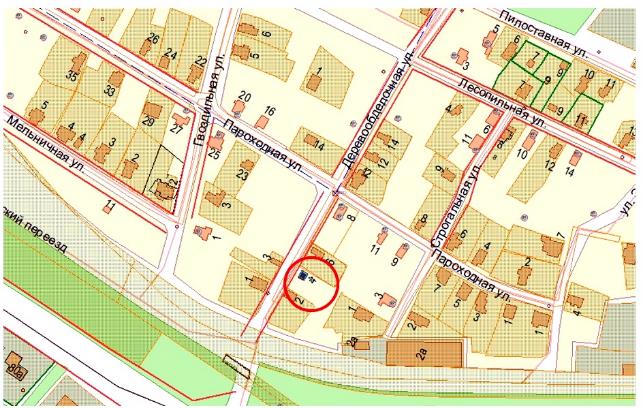 Фрагмент карты градостроительного зонирования Правил землепользования и застройки городского округа город Рыбинск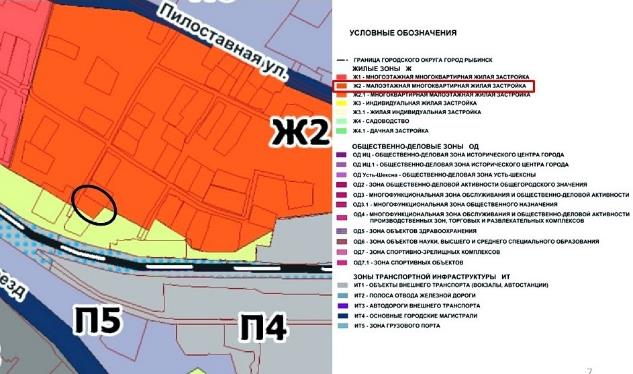 